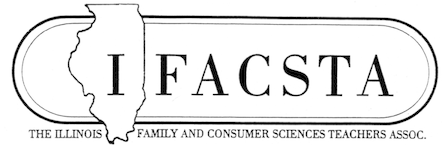 Newsletter May 2021Congratulations on completing ThIS unique year!                              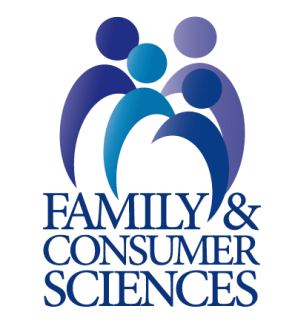 SUMMER CONFERENCEWe are looking forward to a summer of great Professional Development at our Annual Summer Conference at the I-Hotel, July 19-20, 2021.   There will be something for everyone.Please register ASAP to get the best rates.  You may register by logging on to the IFACSTA website, the IACTE website, or by printing the form and mailing it.  Until June 18, there is a special room rate at the I-Hotel of $109.00 which includes a continental breakfast.There will be ample room for social distancing, and the hotel will require us to follow state guidelines at the time.  (Vaccinated individuals will not be expected to social distance according to University guidelines.)???  We are in search of a hostess for each session.  Please let Dr. Kay Smith facs.oths@gmail.com  know if you are interested, and if there is a particular session you are interested in hosting.  Note that there may be minor changes as time draws near.Most of the conference sessions and events are listed below. Monday, July 19	Katharine Bensinger LCPC, and Kevin MClure LCPC, PEL  ParenTeach, LLC, kevin@parenteach.com			Statewide Pilot Supports CTE FACS Educators with Multi-                                          			Discipline Unit of CurriculumKatie Sudler, FONA International, Geneva IL 60134, KSudler@fona.com 			The Science Behind Food and FlavorKatelin Arseneau, Reed-Custer High School, katelin.arseneau@rc255.net Let’s Take a T.R.I.P.P.!  (Teaching Design with- Technology, Reflection, Independent, Partner, and Project)Nancy Bitner, ROE 30, IFACSTA member, (President-elect), nancybitner@yahoo.com How to Use Perkins and CTE Funds That Will Grow Your ProgramsDeanna Williams, champaignmanager@yahoo.com Quilting in the ValleyJill Craft, University of Illinois Department of Food Science and Human Nutrition, jnorth@illinois.edu What’s Happening in Food, Nutrition, and Hospitality at the University of Illinois (opportunities for students – careers)Patti Kozlowski, IFACSTA Past-President			Finances in Retirement			Regina Birch, IFACSTA Treasurer, FCS teacher/FCCLA sponsor, Alton			rbirch@altonschools.org 			Making Lemonade out of Rough TimesLuncheon with Speaker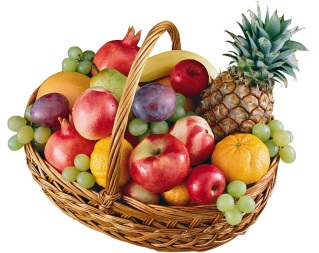 Marile Quintana, Paige Vande Vusse, University of Illinois, Urbana Champaign, marile@illinois.edu Expanding the Impact of Secondary Teacher Relationships on Student SuccessToursLodgic Everyday Community, 1807 S. Neil, Champaign, IL  61820, Teresa Brown, teresa.brown@lodgic.org Bohemia Boutique, A Small Woman Owned Business, Urbana, IL, Milea Hayes, bohemiaonmain@gmail.com 			(3rd tour in process)			Evening session:  Deb Holmes, Creating Something for Your ClassroomTuesday, July 20	Monica Nyman, St. Louis District Dairy Council, mnyman@stldairycouncil.org			Dairy 101:  Resources Outside of the Cooking LabAmanda Ann Ramsden, Wilco Area Career Center, aramsden@wilco.k12.il.us 			Second Chances (Upcycling with Student’s Projects)Amanda Perez-Rosser, Urbana High School, arosser@usd116.org 			Technology Tool ExplorationDr. William Gingold, Department of Family Medicine, UIUC (retired), and Mature Markets, Inc., Founder/President, williamgingold@gmail.com Students Ascending the Expectancy Effect (Performance in pre-school education – Child Development)Regina Birch			Building the C in FCCLALeyi Wang DVM, University of Illinois College of Veterinary Medicine, leyiwang@illinois.edu 			How Does a Pandemic Affect Our Food Supply?Le Ann Meyer, Draperies and Interiors, Savoy IL, Drapes90@hotmail.com Custom Window DesignsPam Weber, ICTA, pweber221@aol.comSpringfield Happenings – What’s Next?Deb Holmes, IFACSTA member, Past-Pres., holmes3037@mchsi.comScraps, Scraps Everywhere (Ideas for use of scraps in sewing class)Plated Luncheon, featured speaker, business meeting, awards, installation of officers, raffle/silent auction	Phil Edwards, American Water, dgfireproof22@yahoo.com 	Road Blocks to Building Blocks*********************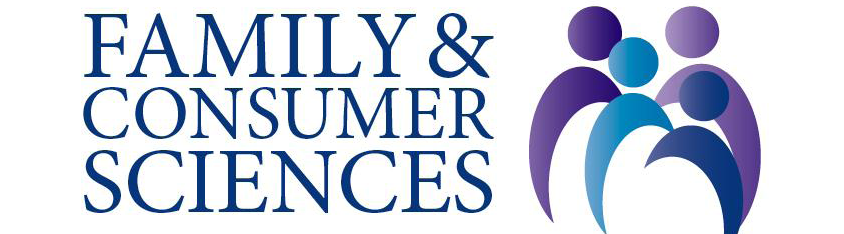 New & Nearly New CTE Teacher WorkshopThis workshop is designed for the new and nearly new CTE teacher that did not go through a four year university teacher education program.  However, the sessions will be applicable to all new and nearly new CTE teachers. Topics that will be covered are:  Lesson Plan Development, Teaching Methods, Classroom Management, Special Populations, Inclusion, Diversity, Virtual Teaching, Lab Management, Professional and Student Organizations, Resources, Professionalism and Fun Activities for the classroom.Funds may be available for those who do not have a school district, Area Career Center or EFE System to pay the registration fee.  Please contact info@iacte.org.A block of rooms is reserved at the Par-a-Dice Hotel at a rate of  $94 plus tax. Use the code  0726NTW when reserving your room.  To make a reservation, call 800-547-0711 or use www.paradicecasino.com/groups . This room rate will be guaranteed through July 8, 2021.Refunds requested in writing will be accepted through July 23, 2019.  Limited registrations will be accepted after July 25, 2019.*************************Our deepest sympathies for our President, Anne Emery, in the passing of her father***ACTE Region III Conference, Prior Lake MN, June 16-18, 2021, in person***Save the Date:  92nd Annual IACTE Conference – CTE - Essential for the Future  Workforce! Bloomington Normal Marriott Hotel and Conference Center, February 17-18, 2022**********************“Educating the mind without educating the heart is no education at all.”  AristotleSee you at the conference!!!